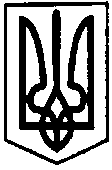 ПЕРВОЗВАНІВСЬКА СІЛЬСЬКА РАДАКІРОВОГРАДСЬКОГО РАЙОНУ КІРОВОГРАДСЬКОЇ ОБЛАСТІСЬОМА СЕСІЯ ВОСЬМОГО СКЛИКАННЯРІШЕННЯвід  «25»  червня  2018 року      № с. ПервозванівкаПро розміщення тимчасово вільних коштів місцевогобюджету на вкладних (депозитних) рахунках у банкахКеруючись ч. 2 ст. 70 Закону України «Про місцеве самоврядування в Україні», постановою Кабінету Міністрів України від 12 січня 2011 року №6 «Про затвердження Порядку розміщення тимчасово вільних коштів місцевих бюджетів на вкладних (депозитних) рахунках у банках», із змінами і доповненнями, внесеними постановою Кабінету Міністрів України від 23 травня 2012 року №475, з метою отримання додаткових доходів сільського бюджету, сільська рада ВИРІШИЛА:Створити комісію з відбору банків для розміщення тимчасово вільних коштів спеціального та/або загального фонду сільського бюджету на вкладних (депозитних) рахунках банку (додаток 1).Затвердити Порядок проведення конкурсу з відбору банків для розміщення тимчасово вільних коштів сільського бюджету на вкладних (депозитних) рахунках банку (додаток 2). Провести конкурс серед банків – претендентів по розміщенню тимчасово вільних коштів місцевого бюджету на депозитномурахунку.За результатами проведення конкурсу укласти угоду з переможцем конкурсу.Надати дозвіл Первозванівському сільському голові в межах поточного бюджетного періоду, за наявності тимчасово вільних коштів на рахунках спеціального та/або загального фонду бюджету, розміщувати їх на вкладних (депозитних) рахунках банку, який буде визнано переможцем за підсумками проведеного конкурсу.Контроль за виконанням даного рішення покласти на постійну комісію сільської ради з питань бюджету, фінансів, фінансово-економічного розвитку, інвестиційної політики, законності, діяльності ради, депутатської етики та регламенту.Сільський голова                                                                       П.МудракДодаток 1до рішення сільської радивід 25 червня  2018 року № С К Л А Дкомісії з відбору банків для розміщення тимчасово вільнихкоштів сільського бюджету на вкладні (депозитні) рахункиГолова комісії  Мудрак Прасковія Петрівна  –  сільський голова;Секретар комісії Кузьменко Олена Вікторівна – перший заступник сільського головиЧлени комісії:Кривоносов Вадим Станіславович – головний спеціаліст (юрист) сільської ради;Гаврилова Олена Володимирівна - головний спеціаліст сільської ради;Єгорова Світлана Вікторівна – головний бухгалтер сільської ради;Фоменко Роман Євгенійович – депутат сільської ради;Шило Ігор Анатолійович – депутат сільської ради Яценко Микола Миколаєвич – депутат сільської ради;Представник УДКСУ у Кіровоградському районі (за згодою).Секретар сільської ради                                             В. ЛещенкоДодаток 2до рішення сільської радивід 25 червня 2018 року № П О Р Я Д О Кпроведення конкурсу з відбору банків для розміщення тимчасововільних коштів сільського бюджету на вкладні (депозитні) рахункиЦей порядок визначає механізм проведення конкурсу з відбору банків для розміщення тимчасово вільних коштів спеціального та /або загального фонду сільського бюджету на вкладні (депозитні) рахунки банків (далі – Конкурс).Тимчасово вільні кошти сільського бюджету – обсяг коштів, який визначається відповідно до залишків на рахунках спеціального та /або загального фонду сільського бюджету, за вирахуванням коштів, необхідних для здійснення фінансування бюджетних установ, передбачених в сільському бюджеті.Тимчасово вільні кошти спеціального та /або загальногофонду перераховуються з рахунків сільського бюджету, відкритих в органах Державної казначейської служби на депозитні рахунки, відкриті у відповідній установі банку України.Банківська установа для розміщення тимчасово вільних коштів спеціального фонду сільського бюджету визначається на конкурсній основі і комісією.Основним завданням комісії є:5. 1. організація та проведення конкурсу, контроль за розміщенням тимчасово вільних коштів спеціального та /або загального фонду сільського бюджету;          5.2.забезпечення рівних умов для всіх учасників конкурсу, об’єктивного та прозорого вибору банку-переможця;          5. 3. нерозголошення конфіденційної інформації;          5. 4.оприлюднення інформації про проведення конкурсу.     6. Оголошення про конкурс та умови його проведення публікуються в газеті «Народне слово» та на веб-сайті Первозванівської сільської ради не пізніше ніж за 10 днів до початку конкурсу.Оголошення повинно містити такі відомості:місце знаходження та контактні телефони комісії;умови та місце проведення конкурсу;граничний термін подання конкурсних пропозицій;основні вимоги до кандидатів.Документи, що надійшли після встановлення граничного строку подання конкурсних пропозицій, комісією не розглядаються. Подані на конкурс документи не повертаються.Для участі в конкурсі – претендент повинен подати комісії такі документи:7.1  Заяву на участь в конкурсі;7.2 Довіреність на ім’я особи, яка представлятиме інтереси банкупретендента під час проведення конкурсу; 7.3 Проект депозитного договору банківського вкладу, в якому врахувати такі умови:максимально можлива відсоткова ставка за користування розмішеними в банківській установі тимчасово вільними коштами;право вкладника на повернення вкладу (депозиту) або його частини на першу вимогу вкладника та поповнення вкладу протягом дії договору;щомісячне нарахування % на вклад з розрахунку фактичної суми , що зберігається на рахунку на кінець кожного операційного дня розрахункового періоду за фактичне кількість днів у періоді;відповідальність банку у разі неповернення чи несвоєчасного повернення коштів із вкладених депозитних рахунків на відповідні рахунки сільського бюджету , відкриті в головному управлінні ДКСУ в області, з яких перераховувалися тимчасово вільні кошти для розміщення на вкладних (депозитних) рахунках;заборона  безспірного списання банком коштів із вкладного  (депозитного ) рахунка сільської ради;термін дії договору щодо розміщення депозитного банківського вкладу – не пізніше ніж до 20 грудня 2018 року;банківська установа може запропонувати додаткові умови.Банк-претендент подає документи в конверті, на якому зазначається назва претендента та його адреса, найменування конкурсу з поміткою «заява на участь у конкурсі». Зворотна сторона конверта скріплюється у чотирьох місцях печаткою банку.Подані на конкурс документи реєструються секретарем комісії у міру їх надходження.На протязі 5 робочих днів після закінчення кінцевого терміну подання конкурсної документації комісія проводить засідання на якому розкриває конверти з конкурсною документацією та дає оцінку конкурсним пропозиціям. При розгляді пропозиції комісія в першу чергу бере до уваги запропоновану річну процентну ставку, надалі береться до уваги інші підпункти п.7.12 та фінансовий стан відповідної банківської установи. За наявної вичерпної інформації та документів рішення про визначення  переможців приймається комісією в день відкриття конвертів. В разі, коли інформація та документи, що мстяться у конкурсній документації, є недостатніми для прийняття рішення  про визначення переможцями, комісія має право звернутися до банків претендентів за роз’ясненням та наданням додаткової інформації та документів стосовно виконання конкурсного завдання. При цьому термін подання додаткової інформації не може перевищувати 10 робочих днів з дня відкриття конвертів з конкурсною документацією.Переможцем конкурсу визнається банк, який за інших рівних умов запропонував найвищу процентну ставку за вкладом (депозитом) на відповідний строк.Комісія відповідно до покладених на неї завдань зобов’язана: організувати вивчення пропозицій щодо умов розміщення коштів на вкладних (депозитних) рахунках в установах державних банків, які надійшли відповідно до заявок-пропозицій, направлених до них Первозванівською сільською радою, протягом п’яти робочих днів з дня їх надходження від банків; опрацювати, всебічно вивчити та об’єктивно оцінити надіслані установами банків пропозиції щодо розміщення вільних коштів; визначити найвигідніші умови та зробити висновок щодо можливості розміщення тимчасово вільних коштів у відповідних установах державних банків; визначити переможця конкурсу.Комісія в межах своєї компетенції має право: приймати рішення в межах своєї компетенції; звертатися до установ банків, які подали пропозиції, за роз’ясненням та наданням додаткової інформації; одержувати від органів місцевого самоврядування, державної виконавчої влади, підприємств, установ і організацій необхідну інформацію; розглядати на своїх засіданнях інформацію, що надійшла від установ державних банків, а також будь-яку іншу інформацію щодо їх діяльності; аналізувати матеріали засобів масової інформації; залучати до роботи з питань вивчення умов розміщення коштів на депозитних рахунках державних банків представників сільської ради за погодженням з сільським головоюїх уповноваженими органами.15.Рішення комісії вважається правомочним, якщо на ньому присутні не менше як дві третини її членів. Рішення комісії приймається простою більшістю голосів членів комісії, присутніх на її засіданні. У разі рівного розподілу голосів вирішальним є голос голови комісії.16.Рішення конкурсної комісії оформляється протоколом, який підписується всіма її членами, що брали участь у голосуванні. У разі незгоди з рішенням член комісії може письмово викласти свою позицію, що додається до протоколу засідання комісії.17.Протокол про визначення переможця конкурсу протягом трьох робочих днів з моменту його підписання надається бухгалтерському відділу і є підставою для укладання договору з переможцем конкурсу. Договір повинен бути укладений не пізніше ніж протягом 10 робочих днів після підписання протоколу про визначення переможця конкурсу. Договір укладається строком до останнього робочого дня поточного року.18.Кошти (відсотки), одержані від розміщення тимчасово вільних коштів спеціального та /або загальногофонду сільського бюджету на депозитному рахунку, зараховуються до доходів загального фонду сільського бюджету за ККД 21050000 «Плата за розміщення тимчасово вільних коштів місцевих бюджетів».Секретар сільської ради                                             В. Лещенко